Programma: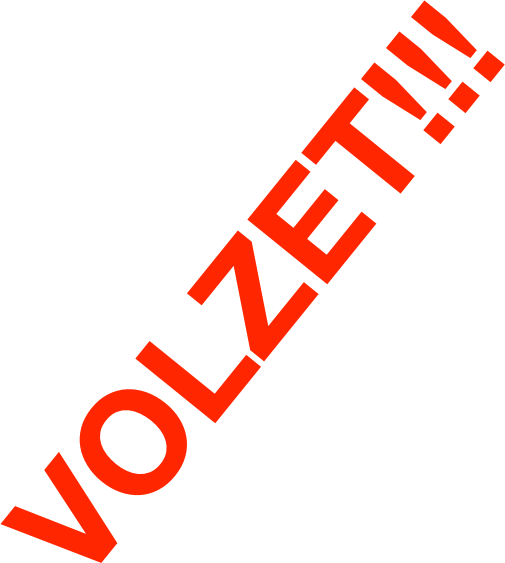 Trainingen tussen 09u00 – 15u30Opvang van 8u00 – 9u00 en van 16u00 –  17u00  ( 5€/DAG => opvang verplicht vermelden bij inschrijving)Trainingen door gemotiveerde trainers2 trainingen in de voormiddag , 1 training of activiteit in de namiddag                                                         
       op de terreinen van FC Oppuurs1 namiddag activiteit =  zwemmen Warme maaltijd op vrijdag !!!Daguitstap naar voetbalstadion in België of Nederland !!!Spelers van 2014 tot 2007 ( U6 – U13 ) zijn van harte welkom . De inschrijvingen zijn beperkt dus snel inschrijven is de boodschap !!! Kostprijs : 1ste kind € 105 => 2de kind 95€ => 3de kind => 85€      (wat zit hier inbegrepen)Sportdrank en water tijdens  de pauze van de trainingenKoekje tijdens de ochtendpauzeVerzekeringWat meebrengen : Sportkledij – Regenjas – Douchegerief – 2de tenue bij slecht weer Geld ( voor eventueel frisdrank aan te kopen zoals cola bv . , etc )Boterhammen om tijdens de middag op te eten (behalve vrijdag)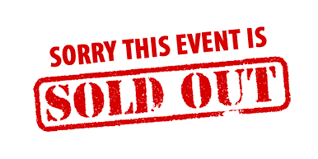 Hoe inschrijven ? => via WEBSITE www.fcoppuurs.be  en onderstaande link en de overschrijving van 105€ op rek.nr: BE27 7332 2806 1073 te storten met  de vermelding van naam speler. Na ontvangst van het inschrijvingsgeld krijgt u van ons een bevestiging dat de inschrijving voldaan is . Pas na de betaling is de inschrijving definitief. 
LINK :  https://fcoppuurs.be/inschrijving-paasvoetbalstage-fc-oppuurs-2019/Wil je meer informatie ?contacteer dan JOACHIM IVENS via :  joachimdendartser@hotmail.com   of  0473/45.66.91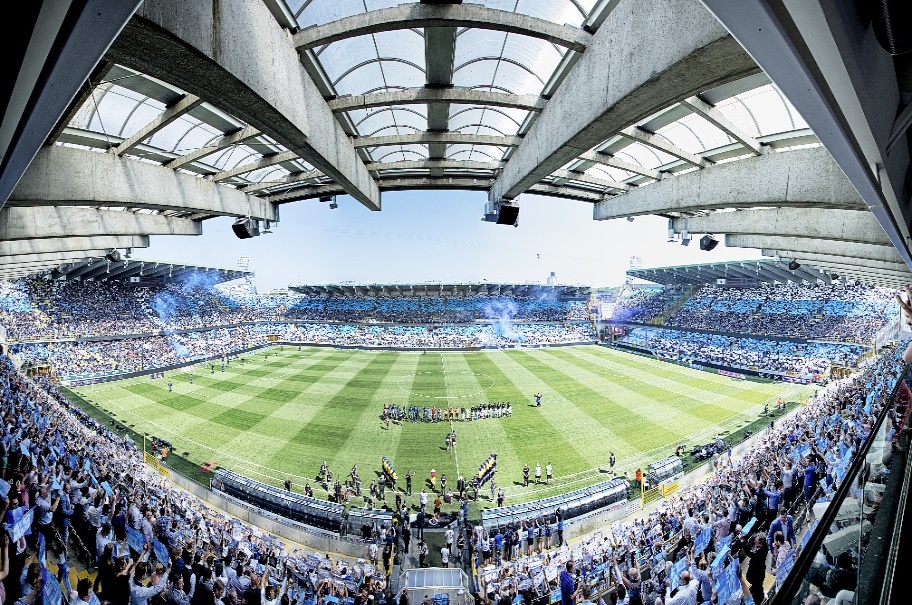 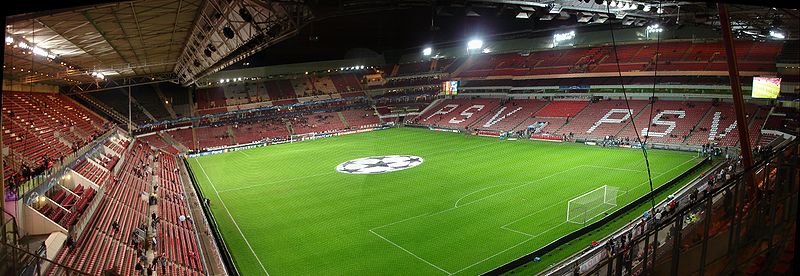 